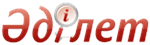 Об утверждении критериев оценки степени рисков и проверочных листов субъектов земельных отношений за использованием и охраной земель, геодезической и картографической деятельностиПриказ Министра национальной экономики Республики Казахстан от 23 декабря 2015 года № 784. Зарегистрирован в Министерстве юстиции Республики Казахстан 31 декабря 2015 года № 12785      В соответствии с пунктом 3 статьи 141 и пунктом 1 статьи 143 Предпринимательского кодекса Республики Казахстан от 29 октября 2015 года, ПРИКАЗЫВАЮ:
      1. Утвердить:
      1) критерии оценки степени рисков субъектов земельных отношений, влияющих на земельные правоотношения и не являющихся субъектами частного предпринимательства, согласно приложению 1 к настоящему приказу;
      2) критерии оценки степени рисков за использованием и охраной земель для субъектов, влияющих на использование земельных ресурсов, согласно приложению 2 к настоящему приказу;
      3) критерии оценки степени рисков для субъектов геодезической и картографической деятельности, согласно приложению 3 к настоящему приказу;
      4) проверочный лист за использованием и охраной земель для субъектов земельных отношений, влияющих на земельные правоотношения и не являющихся субъектами частного предпринимательства, согласно приложению 4 к настоящему приказу;
      5) проверочный лист за использованием и охраной земель для государственных учреждений, осуществляющих деятельность в сфере регулирования земельных отношений, согласно приложению 5 к настоящему приказу;
      6) проверочный лист за использованием и охраной земель для субъектов, влияющих на использование земельных ресурсов, согласно приложению 6 к настоящему приказу;
      7) проверочный лист за геодезической и картографической деятельностью, согласно приложению 7 к настоящему приказу.
      2. Комитету по делам строительства, жилищно-коммунального хозяйства и управления земельными ресурсами Министерства национальной экономики Республики Казахстан обеспечить:
      1) государственную регистрацию настоящего приказа в Министерстве юстиции Республики Казахстан;
      2) в течение десяти календарных дней после государственной регистрации настоящего приказа в Министерстве юстиции Республики Казахстан направление его копии на официальное опубликование в периодических печатных изданиях и информационно-правовой систему «Әділет»;
      3) размещение настоящего приказа на интернет-ресурсе Министерства национальной экономики Республики Казахстан и на интранет-портале государственных органов;
       4) в течение десяти рабочих дней после государственной регистрации настоящего приказа в Министерстве юстиции Республики Казахстан представление в Юридический департамент Министерства национальной экономики Республики Казахстан сведений об исполнении мероприятий, предусмотренных подпунктами 1), 2) и 3) пункта 2 настоящего приказа. 
      3. Признать утратившим силу приказ Министра национальной экономики Республики Казахстан от 23 июня 2015 года № 444 «Об утверждении критериев оценки степени рисков и форм проверочных листов субъектов земельных отношений за использованием и охраной земель, геодезической и картографической деятельности» (зарегистрированный в Реестре государственной регистрации нормативных правовых актов Республики Казахстан за № 92397, опубликованный в информационно-правовой системе «Әділет» 5 августа 2015 года).
      4. Контроль за исполнением настоящего приказа возложить на курирующего вице-министра национальной экономики Республики Казахстан.
      5. Настоящий приказ вводится в действие по истечении десяти календарных дней после дня его первого официального опубликования.      Министр национальной экономики
      Республики Казахстан                       Е. Досаев      «СОГЛАСОВАН» 
      Председатель Комитета по правовой 
      статистике и специальным учетам 
      Генеральной Прокуратуры
      Республики Казахстан 
      ________________С. Айтпаева
      «__»____________ 2015 года  Приложение 1       
 к приказу Министра    
 национальной экономики   
 Республики Казахстан    
от 23 декабря 2015 года № 784   Критерии оценки степени рисков субъектов земельных отношений,
влияющих на земельные правоотношения и не являющихся субъектами
частного предпринимательства      1. Настоящие критерии оценки степени рисков субъектов земельных отношений, влияющих на земельные правоотношения и не являющихся субъектами частного предпринимательства (далее – Критерии) разработаны в соответствии с Земельным кодексом Республики Казахстан от 20 июня 2003 года и Предпринимательским кодексом Республики Казахстан от 29 октября 2015 года для отнесения субъектов контроля за использованием и охраной земель к степеням рисков. 
      2. В настоящих Критериях используются следующие понятия:
      1) риск субъекта земельных отношений – вероятность причинения вреда земельным ресурсам, нарушения прав собственников на землю и землепользователей с учетом степени тяжести его последствий;
      2) субъекты контроля за использованием и охраной земель – государственные учреждения, осуществляющие деятельность в сфере регулирования земельных отношений и не являющиеся субъектами частного предпринимательства;
      3) грубые нарушения – нарушения требований земельного законодательства,влияющие законным интересам физических и юридических лиц, имущественным интересам государства, выраженные в нарушений порядка принятия решения и предоставления земельных участков или права аренды земельных участков местными исполнительными органами, а также акимами города районного значения, поселка, села, сельских округов, за исключением сроков принятия решения;
       4) значительные нарушения – нарушения требований земельного законодательства, выраженные в несоблюдении установленных сроков рассмотрения ходатайств (заявлений) физических и юридических лиц, принятия решения местным исполнительным органом о предоставлении или об отказе в предоставлении прав на земельные участки, рассмотрения и утверждения землеустроительного проекта, заключения договора купли-продажи или временного возмездного (безвозмездного) землепользования, а также несоблюдение требований правил организации и проведения торгов (конкурсов, аукционов) по продаже земельного участка или права аренды земельного участка и порядка перевода сельскохозяйственных угодий из одного вида в другой; 
      5) незначительные нарушения – нарушения земельного законодательства, выраженные в несоблюдении требований по предоставлению информации о наличии земельных участков для жилищного строительства, специального земельного фонда, нарушения сроков подготовки предложений в соответствии с территориальным зонированием о возможности использования испрашиваемого земельного участка по заявленному целевому назначению, несоблюдение структурным подразделением местного исполнительного органа, осуществляющим функции в сфере архитектуры и градостроительства срока подготовки акта выбора земельного участка с его ситуационной схемой.
      3. Субъектами контроля за использованием и охраной земель, осуществляющими деятельность в сфере регулирования земельных отношений, являются местные исполнительные органы, уполномоченные органы и структурные подразделения местных исполнительных органов, осуществляющие функции в сфере архитектуры и градостроительства.
      4. Определение субъектов контроля по степеням риска осуществляется путем объективных и субъективных критериев по оценке степени рисков.
      5. По объективным критериям субъекты контроля разделены на две группы риска:
      1) высокая степень риска – местные исполнительные органы областей, районов, городов Астаны, Алматы и городов областного, районного значения, акимы поселков и пригородных сельских округов, управления земельных отношений областей, городов Астаны и Алматы, отделы земельных отношений городов областного, районного значения, районов и структурные подразделения указанных местных исполнительных органов, осуществляющие функции в сфере архитектуры и градостроительства;
      2) не отнесенная к высокой степени риска – акимы села и сельских округов.
      Примечание. В отношении субъектов не отнесенные к высокой степени риска выборочные проверки не проводятся.
      6. В отношении проверяемых субъектов, отнесенных к высокой степени риска проводятся выборочные и внеплановые проверки, и иная форма контроля.
      В отношении проверяемых субъектов, не отнесенных к высокой степени риска проводятся внеплановые проверки и иная форма контроля.
      7. Кратность проведения выборочной проверки не может быть чаще одного раза в год.
      8. Субъективные критерии определяются на основании следующих информационных источников:
      1) результаты предыдущих проверок. При этом, степень тяжести нарушений (грубое, значительное, незначительное) устанавливается в случае несоблюдения требований законодательства, отраженных в проверочных листах;
      2) наличие подтвержденных жалоб и обращений на субъекты контроля, поступивших от физических или юридических лиц.
      9. На основании информационных источников, определенных в пункте 8 определяются субъективные критерии, согласно приложениям 1, 2, 3 к настоящим Критериям.
      По показателям степени риска проверяемый субъект относится:
      1) к высокой степени риска – при показателе степени риска от 60 до 100 включительно и в отношении него проводится выборочная проверка;
      2) не отнесенной к высокой степени риска – при показателе степени риска от 0 до 60 и в отношении него не проводится выборочная проверка.
      При выявлении одного грубого нарушения, проверяемому субъекту приравнивается показатель степени риска 100 и в отношении него проводится выборочная проверка.
      В случае если грубых нарушений не выявлено, то для определения показателя степени риска рассчитывается суммарный показатель по нарушениям значительной и незначительной степени.
      При определении показателя значительных нарушений применяется коэффициент 0,7 и данный показатель рассчитывается по следующей формуле:      Рз = (Р2 х 100/Р1) х 0,7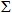       где:
      Рз – показатель значительных нарушений;
      Р1 – общее количество значительных нарушений;
      Р2 - количество выявленных значительных нарушений;
      При определении показателя незначительных нарушений применяется коэффициент 0,3 и данный показатель рассчитывается по следующей формуле:      Рн = (Р2 х 100/Р1) х 0,3      где:
      Рн – показатель незначительных нарушений;
      Р1 – общее количество незначительных нарушений;
      Р2 - количество выявленных незначительных нарушений; 
      Общий показатель степени риска (Р) рассчитывается по шкале от 0 до 100 и определяется путем суммирования показателей значительных и незначительных нарушений по следующей формуле:      Р = Рз + Рн      где:
      Р - общий показатель степени риска;
      Рз - показатель значительных нарушений;
      Рн - показатель незначительных нарушений.
      10. Выборочные проверки проводятся на основании списков выборочных проверок, формируемых на полугодие по результатам проводимого анализа и оценки, утвержденные первым руководителем регулирующего государственного органа или местного исполнительного органа области, города республиканского значения и столицы. Списки выборочных проверок направляются в уполномоченный орган по правовой статистике и специальным учетам в срок не позднее, чем за пятнадцать календарных дней до начала соответствующего отчетного периода.
      11. Списки выборочных проверок составляются с учетом:
      1) приоритетности проверяемых субъектов (объектов) с наибольшим показателем степени риска по субъективным критериям;
      2) нагрузки на должностных лиц, осуществляющих проверки, государственного органа.
      12. На каждого проверяемого субъекта ведется дело, в котором подшиваются акт о назначении проверки, проверочный лист по проверке, протокол об административных правонарушениях, определение о назначении времени и места рассмотрения дела, акт о результатах проверки, постановление об административном правонарушении, предписание по исполнению требований земельного законодательства Республики Казахстан.  Приложение 1            
 к критерию оценки степени рисков  
 субъектов земельных отношений,   
влияющих на земельные правоотношения
 и не являющихся субъектами частного 
 предпринимательства                 По информационному источнику «результаты предыдущих
            проверок» (степень тяжести устанавливается при
       несоблюдении нижеперечисленных требований) субъективными
                            критериями являются:  Приложение 2            
 к критерию оценки степени рисков  
 субъектов земельных отношений,   
влияющих на земельные правоотношения
 и не являющихся субъектами частного 
 предпринимательства              По информационному источнику «результаты предыдущих проверок»
(степень тяжести устанавливается при несоблюдении
нижеперечисленных требований) для государственных учреждений
субъективными критериями являются:  Приложение 3            
 к критерию оценки степени рисков  
 субъектов земельных отношений,   
влияющих на земельные правоотношения
 и не являющихся субъектами частного 
 предпринимательства           По информационному источнику «наличие подтвержденных жалоб и
     обращений на субъекты контроля, поступивших от физических
      или юридических лиц» субъективными критериями являются:  Приложение 2       
 к приказу Министра    
 национальной экономики   
 Республики Казахстан    
от 23 декабря 2015 года № 784   Критерии оценки степени рисков за использованием и охраной
земель для субъектов, влияющих на использование земельных
 ресурсов       1. Настоящие Критерии оценки степени рисков за использованием и охраной земель для субъектов, влияющих на использование земельных ресурсов (далее – Критерии) разработаны в соответствии с Земельным кодексом Республики Казахстан от 20 июня 2003 года и Предпринимательским кодексом Республики Казахстан от 29 октября 2015 года для отнесения субъектов контроля за использованием и охраной земель к степеням рисков.
      2. В настоящих Критериях используются следующие понятия:
      1) риск субъектов земельных отношений для отбора проверяемых субъектов, влияющих на использование земельных ресурсов при проведении выборочной проверки за использованием и охраной земель – вероятность причинения вреда земельным ресурсам, нарушения прав собственников на землю и землепользователей с учетом степени тяжести его последствий;
      2) проверяемые субъекты земельных отношений для отбора проверяемых субъектов, влияющих на использование земельных ресурсов – сельскохозяйственные товаропроизводители, имеющие в наличии сельскохозяйственные угодья и недропользователи, осуществляющие деятельность, связанную с воздействием на состояние земельных ресурсов;
      3) грубые нарушения – нарушения возникшие в связи с несоблюдением собственниками земельных участков или (и) землепользователями интересов государства на землю, с неиспользованием земель в соответствии с целевым назначением и не исполнение обязанностей по приведению их в состояние, пригодное для дальнейшего использования, установленные нормативными правовыми актами в сфере земельных отношений;
      4) значительные нарушения – нарушения возникшие в связи с неисполнением собственниками земельных участков и (или) землепользователями проведение мероприятий по охране земель и по рациональному использованию земель сельскохозяйственного назначения,установленные нормативными правовыми актами в сфере земельных отношений;
      5) незначительные нарушения – нарушения возникшие в связи с несоблюдением собственниками земельных участков или (и) землепользователями по сохранению межевых знаков границ земельных участков,установленные нормативными правовыми актами в сфере земельных отношений.
      3. Определение субъектов контроля по степеням риска осуществляется путем объективных и субъективных критериев, по оценке степени рисков.
      4. Определение степени риска сельскохозяйственных товаропроизводителей по объективным критериям осуществляется в зависимости от площади сельскохозяйственных угодий, а недропользователей в зависимости от срока контракта и от площади земель.
      5. По объективным критериям, субъекты распределяются на группы высокого и не отнесенного к высокой степени рисков:
      1) к группе высокого риска отнесены:
      сельскохозяйственные товаропроизводители, имеющие следующие сельскохозяйственных угодья:
      богарные пашни свыше 3 000 гектар;
      орошаемые пашни свыше 50 гектар;
      селькохозяйственные угодья (кроме орошаемой пашни) свыше 200 гектар;
      недропользователи, срок заключения контракта у которых не превышает десять лет или недропользователи, имеющие земли для недропользования площадью более 5 гектар;
      2) лица, несоотвествующие вышеуказанным требованиям, относятся к не отнесенной к высокой степени риска и в отношении них выборочные проверки не проводятся.
      6. В отношении проверяемых субъектов, отнесенных к высокой степени риска проводятся выборочные проверки, внеплановые проверки и иная форма контроля.
      В отношении проверяемых субъектов, не отнесенных к высокой степени риска проводятся внеплановые проверки и иная форма контроля.
      7. Кратность проведения выборочной проверки не чаще одного раза в год.
      8. Субъективные критерии определяются на основании следующих информационных источников:
      1) результаты предыдущих проверок. При этом, степень тяжести нарушений (грубое, значительное, незначительное) устанавливается в случае несоблюдения требований законодательства Республики Казахстан, отраженных в проверочных листах;
      2) наличие подтвержденных жалоб и обращений на субъекты контроля, поступивших от физических или юридических лиц.
      9. На основании информационных источников, определенных в пункте 8 определяются субъективные критерии, согласно приложениям 1, 2, 3 к настоящим Критериям.
      По показателям степени риска проверяемый субъект относится:
      1) к высокой степени риска – при показателе степени риска от 60 до 100 включительно и в отношении него проводится выборочная проверка;
      2) не отнесенной к высокой степени риска – при показателе степени риска от 0 до 60 и в отношении него не проводится выборочная проверка.
      При выявлении одного грубого нарушения, проверяемому субъекту приравнивается показатель степени риска 100 и в отношении него проводится выборочная проверка.
      В случае если грубых нарушений не выявлено, то для определения показателя степени риска рассчитывается суммарный показатель по нарушениям значительной и незначительной степени.
      При определении показателя значительных нарушений применяется коэффициент 0,7 и данный показатель рассчитывается по следующей формуле:      Рз = (Р2 х 100/Р1) х 0,7      где:
      Рз – показатель значительных нарушений;
      Р1 – общее количество значительных нарушений;
      Р2 - количество выявленных значительных нарушений;
      При определении показателя незначительных нарушений применяется коэффициент 0,3 и данный показатель рассчитывается по следующей формуле:      Рн = (Р2 х 100/Р1) х 0,3      где:
      Рн – показатель незначительных нарушений;
      Р1 – общее количество незначительных нарушений;
      Р2 - количество выявленных незначительных нарушений; 
      Общий показатель степени риска (Р) рассчитывается по шкале от 0 до 100 и определяется путем суммирования показателей значительных и незначительных нарушенийпо следующей формуле:      Р = Рз + Рн      где:
      Р - общий показатель степени риска;
      Рз - показатель значительных нарушений; 
      Рн - показатель незначительных нарушений.
      10. Выборочные проверки проводятся на основании списков выборочных проверок, формируемых на полугодие по результатам проводимого анализа и оценки, утвержденные первым руководителем местного исполнительного органа области, города республиканского значения и столицы. Списки выборочных проверок направляются в уполномоченный орган по правовой статистике и специальным учетам в срок не позднее, чем за пятнадцать календарных дней до начала соответствующего отчетного периода.
      11. Списки выборочных проверок составляются с учетом:
      1) приоритетности проверяемых субъектов (объектов) с наибольшим показателем степени риска по субъективным критериям;
      2) нагрузки на должностных лиц, осуществляющих проверки, государственного органа.
      12. На каждого проверяемого субъекта ведется дело, в котором подшиваются акт о назначении проверки, проверочный лист по проверке, протокол об административных правонарушениях, определение о назначении времени и места рассмотрения дела, акт о результатах проверки, постановление об административном правонарушении, предписание по исполнению требований земельного законодательства.  Приложение 1             
 к критерию оценки степени рисков   
за использованием и охраной земель для
 субъектов, влияющих на использование 
 земельных ресурсов                  По информационному источнику «результаты предыдущих
    проверок» (степень тяжести устанавливается при несоблюдении
      нижеперечисленных требований) для сельскохозяйственных
     товаропроизводителей субъективными критериями являются:  Приложение 2             
 к критерию оценки степени рисков   
за использованием и охраной земель для
 субъектов, влияющих на использование 
 земельных ресурсов                    По информационному источнику «результаты предыдущих
    проверок» (степень тяжести устанавливается при несоблюдении
          нижеперечисленных требований) для недропользователей
                    субъективными критериями являются:  Приложение 3             
 к критерию оценки степени рисков   
за использованием и охраной земель для
 субъектов, влияющих на использование 
 земельных ресурсов              По информационному источнику «наличие подтвержденных жалоб
    и обращений на субъекты контроля, поступивших от физических
      или юридических лиц» субъективными критериями являются:  Приложение 3       
 к приказу Министра    
 национальной экономики 
 Республики Казахстан    
от 23 декабря 2015 года № 784   Критерии оценки степени рисков для субъектов геодезической
 и картографической деятельности       1. Настоящие Критерии оценки степени рисков для субъектов геодезической и картографической деятельности (далее – Критерии) разработаны в соответствии с Законами Республики Казахстан от 3 июля 2002 года «О геодезии и картографии» и Предпринимательским кодексом Республики Казахстан от 29 октября 2015 года для отнесения субъектов государственного контроля за геодезической и картографической деятельностью к степеням риска.
      2. В настоящих Критериях используются следующие понятия:
      1) риск субъекта геодезической и картографической деятельности –искажение сведений и данных при производстве топографо-геодезических и картографических работ, которые могут нанести ущерб государству в результате изменения прохождения линии государственной границы, границы между административно-территориальными единицами, а также наименовании географических объектов с учетом степени тяжести его последствий;
      2) субъекты контроля в сфере геодезической и картографической деятельности – физические и юридические лица, осуществляющие геодезическую и картографическую деятельность;
      3) грубые нарушения – нарушения требований законодательства в области геодезии и картографии, выраженные отсутствием уведомления в области геодезии и картографии о начале производства геодезических и картографических работ, собственного или арендованного комплекта поверенных приборов, оборудования и инструментов, позволяющих выполнять геодезические и (или) картографические работы, разрешения на проведение аэросъемочных работ, также несоблюдение правил по охране геодезических пунктов;
      4) значительные нарушения – нарушения требований законодательства в области геодезии и картографии, выраженные в отсутствии в штате специалиста, имеющего высшее или послесреднее образование в сфере геодезии и (или) картографии.
      3. По объективным критериям субъекты контроля в зависимости от вида создаваемой и реализуемой геодезической и картографической продукции и сведений разделены на две группы:
      1) к группе высокого риска отнесены субъекты контроля, осуществляющие производство топографо-геодезических и картографических работ, создание, передачу, учет, хранение базы данных геодезической и картографической продукции в единой государственной системе координат;
      2) к группе, не отнесенной к высокой степени риска, отнесены субъекты контроля, осуществляющие производство топографо-геодезических и картографических работ, создание, передачу, учет, хранение базы данных геодезической и картографической продукции не в единой государственной системе координат и регулярно выполняющие обязательную передачу материалов и данных в Республиканское государственное казенное предприятие «Национальный картографо-геодезический фонд Республики Казахстан».
      4. В отношении проверяемых субъектов, отнесенных к высокой степени риска проводятся выборочные проверки, внеплановые проверки и иная форма контроля.
      В отношении проверяемых субъектов, к не отнесенной к высокой степени риска проводятся внеплановые проверки и иная форма контроля.
      5. Кратность проведения выборочной проверки не может быть чаще одного раза в год.
      6. Субъективные критерии определяются на основании результатов предыдущих проверок. При этом, степень тяжести нарушений (грубое, значительное, незначительное) устанавливается в случае несоблюдения требований законодательства, отраженных в проверочных листах.
      7. Оценка степени риска субъектов осуществляющих геодезическую и картографическую деятельность по субъективным критериям осуществляется,согласно приложению к настоящему критерию.
      8. По показателям степени риска проверяемый субъект относится:
      1) к высокой степени риска – при показателе степени риска от 60 до 100 включительно и в отношении него проводится выборочная проверка;
      2) не отнесенной к высокой степени риска – при показателе степени риска от 0 до 60 и в отношении него не проводится выборочная проверка.
      При выявлении одного грубого нарушения, проверяемому субъекту приравнивается показатель степени риска 100 и в отношении него проводится выборочная проверка.
       В случае если грубых нарушений не выявлено, то для определения показателя степени риска рассчитывается суммарный показатель по нарушениям значительной и незначительной степени. 
      При определении показателя значительных нарушений применяется коэффициент 0,7 и данный показатель рассчитывается по следующей формуле:      Рз = (Р2 х 100/Р1) х 0,7      где:
      Рз – показатель значительных нарушений;
      Р1 – общее количество значительных нарушений;
      Р2 - количество выявленных значительных нарушений;
      При определении показателя незначительных нарушений применяется коэффициент 0,3 и данный показатель рассчитывается по следующей формуле:      Рн = (Р2 х 100/Р1) х 0,3      где:
      Рн – показатель незначительных нарушений;
      Р1 – общее количество незначительных нарушений;
      Р2 - количество выявленных незначительных нарушений; 
      Общий показатель степени риска (Р) рассчитывается по шкале от 0 до 100 и определяется путем суммирования показателей значительных и незначительных нарушенийпо следующей формуле:      Р = Рз + Рн      где:
      Р - общий показатель степени риска;
      Рз - показатель значительных нарушений; 
      Рн - показатель незначительных нарушений.
      9. Выборочные проверки проводятся на основании списков выборочных проверок, формируемых на полугодие по результатам проводимого анализа и оценки, утвержденный первым руководителем регулирующего государственного органа. Списки выборочных проверок направляются в уполномоченный орган по правовой статистике и специальным учетам в срок не позднее, чем за пятнадцать календарных дней до начала соответствующего отчетного периода.
      10. Списки выборочных проверок составляются с учетом:
      1) приоритетности проверяемых субъектов (объектов) с наибольшим показателем степени риска по субъективным критериям;
      2) нагрузки на должностных лиц, осуществляющих проверки, государственного органа.
      11. На каждого проверяемого субъекта ведется дело, в котором подшиваются акт о назначении проверки, проверочный лист по проверке, протокол об административном правонарушениях, определение о назначении времени и места рассмотрения дела, акт о результатах проверки, постановление об административном правонарушении, предписание по исполнению требований земельного законодательства.  Приложение           
к критерию оценки степени рисков
 для субъектов геодезической и  
 картографической деятельности            По информационному источнику «результаты предыдущих
    проверок» (степень тяжести устанавливается при несоблюдении
        нижеперечисленных требований) субъективными критериями
                             являются:  Приложение 4       
 к приказу Министра    
 национальной экономики  
 Республики Казахстан    
от 23 декабря 2015 года № 784                             Проверочный лист
                     за использованием и охраной земель 
        (в соответствии со статьей 138 Предпринимательского Кодекса
                            Республики Казахстан) 
     в отношении ____________________________________________________
     (наименование однородной группы проверяемых субъектов (объектов)
Государственный орган, назначивший проверку _________________________
_____________________________________________________________________
Акт о назначении проверки ___________________________________________
                                            (№, дата)
Наименование проверяемого субъекта (объекта) ________________________
_____________________________________________________________________
ИИН, БИН проверяемого субъекта (объекта) ____________________________
_____________________________________________________________________
Адрес места нахождения_______________________________________________Должностное (ые) лицо (а) ____________ __________ ___________________
                       (должность) (подпись) (Фамилия, имя, отчество
                                                (при его наличии))
                       _______________ __________ ___________________
                       (должность) (подпись) (Фамилия, имя, отчество
                                                (при его наличии))Руководитель 
проверяемого субъекта ___________________________________ ___________
      (Фамилия, имя, отчество (при его наличии), должность) (подпись)  Приложение 5       
 к приказу Министра    
 национальной экономики   
 Республики Казахстан    
от 23 декабря 2015 года № 784                               Проверочный лист
                     за использованием и охраной земель
        (в соответствии со статей 138 Предпринимательского Кодекса
                              Республики Казахстан) в отношении _________________________________________________________
            (наименование однородной группы проверяемых субъектов
                                    (объектов)
Государственный орган, назначивший проверку _________________________
_____________________________________________________________________
Акт о назначении проверки ___________________________________________
                                              (№, дата)
Наименование проверяемого субъекта (объекта) ________________________
_____________________________________________________________________
ИИН, БИН проверяемого субъекта (объекта) ____________________________
_____________________________________________________________________
Адрес места нахождения_______________________________________________Должностное (ые) лицо (а) ____________ __________ ___________________
                       (должность) (подпись) (Фамилия, имя, отчество
                                                (при его наличии))
                       _______________ __________ ___________________
                       (должность) (подпись) (Фамилия, имя, отчество
                                                (при его наличии))Руководитель 
проверяемого субъекта ___________________________________ ___________
      (Фамилия, имя, отчество (при его наличии), должность) (подпись)  Приложение 6       
 к приказу Министра    
 национальной экономики   
 Республики Казахстан    
от 23 декабря 2015 года № 784                                 Проверочный лист 
                      за использованием и охраной земель 
           (в соответствии со статей 138 Предпринимательского Кодекса
                              Республики Казахстан)      в отношении ____________________________________________________
     (наименование однородной группы проверяемых субъектов (объектов)
Государственный орган, назначивший проверку _________________________
_____________________________________________________________________
Акт о назначении проверки ___________________________________________
                                            (№, дата)
Наименование проверяемого субъекта (объекта) ________________________
_____________________________________________________________________
ИИН, БИН проверяемого субъекта (объекта) ____________________________
_____________________________________________________________________
Адрес места нахождения_______________________________________________Должностное (ые) лицо (а) ____________ __________ ___________________
                       (должность) (подпись) (Фамилия, имя, отчество
                                                (при его наличии))
                       _______________ __________ ___________________
                       (должность) (подпись) (Фамилия, имя, отчество
                                                (при его наличии))Руководитель 
проверяемого субъекта ___________________________________ ___________
      (Фамилия, имя, отчество (при его наличии), должность) (подпись)  Приложение 7       
 к приказу Министра    
 национальной экономики   
 Республики Казахстан    
от 23 декабря 2015 года № 784                                 Проверочный лист 
               за геодезической и картографической деятельностью
           (в соответствии со статей 138 Предпринимательского Кодекса
                             Республики Казахстан)     в отношении ____________________________________________________
     (наименование однородной группы проверяемых субъектов (объектов)
Государственный орган, назначивший проверку _________________________
_____________________________________________________________________
Акт о назначении проверки ___________________________________________
                                            (№, дата)
Наименование проверяемого субъекта (объекта) ________________________
_____________________________________________________________________
ИИН, БИН проверяемого субъекта (объекта) ____________________________
_____________________________________________________________________
Адрес места нахождения_______________________________________________Должностное (ые) лицо (а) ____________ __________ ___________________
                       (должность) (подпись) (Фамилия, имя, отчество
                                                (при его наличии))
                       _______________ __________ ___________________
                       (должность) (подпись) (Фамилия, имя, отчество
                                                (при его наличии))Руководитель 
проверяемого субъекта ___________________________________ ___________
      (Фамилия, имя, отчество (при его наличии), должность) (подпись)© 2012. РГП на ПХВ Республиканский центр правовой информации Министерства юстиции Республики Казахстан№Критерии Степень нарушения1.Предоставление земельных участков или права аренды земельных участков в соответствии с генеральными планами, проектами планировки и застройки и проектами земельно-хозяйственного устройства территории населенных пунктовгрубое2.Предоставление земельных участков или права аренды земельных участков, находящихся в государственной собственности и не предоставленных в землепользование на торгах (конкурсах, аукционах), за исключением случаев, на земельный участок или право аренды земельного участка не распространяются аукционный и конкурсный способы предоставления земельных участковгрубое3.Соблюдение установленных сроков рассмотрения ходатайств (заявлений) физических и юридических лиц о предоставлении соответствующего права на земельный участокзначительное4.Принятие местным исполнительным органом решения о предоставлении прав на земельные участки на основании положительного заключения земельной комиссии и (или) утвержденного землеустроительного проектагрубое5.Соблюдение срока принятия решения местным исполнительным органом об отказе в предоставлении прав на земельные участкизначительное6.Соблюдение срока принятия решения местным исполнительным органом о предоставлении прав на земельные участкизначительное7.Принятие местным исполнительным органом решения о предоставлении права частной собственности только на земельные участки, которые могут находиться в частной собственностигрубое8.Принятие решения местным исполнительным органом о принудительном отчуждении земельного участка для государственных нужд в случаях, не предусмотренных законодательными актамигрубое9.Принятие решения местным исполнительным органом о бесплатном предоставлении в частную собственность земельных участков размером выше нормы, предусмотренной земельным законодательством, а также повторного бесплатного предоставлениягрубое10.Принятие решения местным исполнительным органом о предоставлении права временного безвозмездного землепользования для цели или в срок, не предусмотренных Земельным Кодексом Республики Казахстангрубое11.Принятие решения местным исполнительным органом о предоставлении права частной собственности на земли сельскохозяйственного назначения для иностранцев и лиц без гражданствагрубое12.Принятие решения местным исполнительным органом о предоставлении прав на земельные участки в пределах своей компетенциигрубое13.Соблюдение срока рассмотрения заявления об изменении целевого назначения земельного участказначительное14.Соблюдение сроков рассмотрения и утверждения землеустроительного проектазначительное15.Соблюдение сроков заключения договора купли-продажи или временного возмездного (безвозмездного) землепользованиязначительное16.Предоставление информации о наличии земельных участков для жилищного строительства, специального земельного фонданезначительное17.Соблюдение Правил организации и проведения торгов (конкурсов, аукционов) по продаже земельного участка или права аренды земельного участка:
1) определение конкретных земельных участков или права аренды земельных участков в соответствии с перечнем, утвержденным местным представительным органом; 
2) определение формы проведения торгов (аукциона, конкурса), а также метода проведения торгов при аукционной форме продажи; 
3) утверждение начальной и минимальной цены земельного участка и права аренды земельного участка, выставляемых на торги, размеров гарантийных взносов; значительное18.Соблюдение порядка перевода сельскохозяйственных угодий из одного вида в другойзначительное№Критерии Степень нарушения1.Соблюдение сроков направления заявления в уполномоченный орган по месту нахождения земельного участка для определения возможности использования испрашиваемого земельного участка по заявленному целевому назначению в соответствии с территориальным зонированием значительное2.Соблюдение уполномоченными органами по месту нахождения земельного участка сроков направления письменного отказа заявителю в рассмотрении заявления,если заявитель состоит в реестре лиц, у которых принудительно изъяты земельные участки, или заявителем представлен неполный пакет документов, необходимых для принятия решенияо предоставлении либо об отказе в предоставлении права на земельный участокзначительное3.Соблюдение срока подготовки предложений в соответствии с территориальным зонированием о возможности использования испрашиваемого земельного участка по заявленному целевому назначениюнезначительное4.Соблюдение срока дачи заключения комиссии с момента передачи уполномоченным органом в комиссию предложения о возможности использования испрашиваемого земельного участка по заявленному целевому назначению в соответствии с территориальным зонированием или предоставления предварительного выбора земельного участка (при испрашивании земельного участка для строительства объектов)значительное5.Соблюдение срока передачи заявителю одного экземпляра положительного заключения комиссии для подготовки им землеустроительного проектазначительное6.Соблюдение структурным подразделением местного исполнительного органа, осуществляющее функции в сфере архитектуры и градостроительства срока подготовки акта выбора земельного участка с его ситуационной схемой и направление его на согласование одновременно всем заинтересованным государственным органам, соответствующим службам и специализированному государственному предприятию, ведущему государственный земельный кадастр, посредством государственных информационных систем либо на бумажных носителях при отсутствии у согласующих органов этих системнезначительное7.Соблюдения согласующими органами срока предоставления соответствующего заключения о возможности предоставления земельного участка по заявленному целевому назначениюзначительное8.Соблюдение срока отказа в предоставлении права на земельный участок оформленный заключением структурного подразделения местного исполнительного органа, осуществляющего функции в сфере архитектуры и градостроительствазначительное9.Соблюдение структурным подразделением местного исполнительного органа, осуществляющим функции в сфере архитектуры и градостроительства сроков подготовки и отправления окончательного акта выбора земельного участка после поступления положительных заключений и технических условий на подключение к инженерным сетям значительное10.Соблюдение срока направления копии решения местного исполнительного органа, земельно-кадастрового плана и технических условий на подключение к инженерным сетям и сооружениям в уполномоченный орган для подготовки договора временного землепользованиязначительное11.Соблюдение сроков выбора земельного участка и оформления акта о выборе земельного участка с последующим направлением акта о выборе земельного участка в комиссию для рассмотрения и подготовки заключения в соответствии с пунктом 2 статьи 43 Земельного Кодексазначительное12.Соблюдение срока вручении копии решения об отказе в предоставлении права на земельный участок заявителю с даты вынесения заключения комиссиизначительное13.Соблюдение местным исполнительным органом срока предоставления физическим или негосударственным юридическим лицам в частную собственность земельного участка, ранее предоставленного ему в землепользованиезначительное№Критерии Степень нарушения1.Наличие жалобы, по рассмотрению которой субъект контроля привлечен государственным инспектором по использованию и охране земель к административной ответственности в случае нарушения земельного законодательства Республики Казахстан.значительное2.Наличие жалобы, по рассмотрению которой субъекту контроля государственным инспектором по использованию и охране земель выписано предписание по устранению выявленных нарушений земельного законодательства Республики Казахстанбез привлечения к административной ответственности.незначительное№КритерииСтепень нарушения1.Установление фактических границ земельного участка и наличие правоустанавливающих или идентификационных документов на землю грубое2.Использование земель в соответствии с целевым назначениемгрубое3.Своевременный возврат государственных земель, находящегося во временном пользовании и выполнение обязанностей по приведению их в состояние, пригодное для дальнейшего использования грубое4.Проведение мероприятий по охране земель:
1) защита земель от истощения и опустынивания, водной и ветровой эрозии, селей, подтопления, заболачивания, вторичного засоления, иссушения, уплотнения, загрязнения отходами производства и потребления, химическими, биологическими, радиоактивными и другими вредными веществами, от других процессов разрушения; 
2) защита от заражения сельскохозяйственных земель карантинными вредителями и болезнями растений, от зарастания сорняками, кустарником и мелколесьем, от иных видов ухудшения состояния земель; 
3) рекультивацию нарушенных земель, восстановление их плодородия и других полезных свойств земли и своевременное вовлечение ее в хозяйственный оборот; 
4) снятие, сохранение и использование плодородного слоя почвы при проведении работ, связанных с нарушением земель.значительное5.Получение сельскохозяйственным товаропроизводителем уровня урожайности сельскохозяйственных культур более восьмидесяти пяти процентов от средне районного показателя по соответствующей культуре в течение трех лет подрядзначительное6.Сохранение межевых знаков границ земельных участковнезначительное7.Наличие у сельскохозяйственного товаропроизводителя сельскохозяйственных животных более пятидесяти процентов от предельно допустимой нормы, нагрузки на пастбища,утвержденной Приказом Министра сельского хозяйства Республики Казахстан от 14 апреля 2015 года № 3-3/332 (зарегистрированный в Реестре государственной регистрации нормативных правовых актов под № 11064), в течение трех лет подрядзначительное№Критерии Степень нарушения1.Установление фактических границ земельного участка и наличие правоустанавливающих или идентификационных документов на землю грубое2.Использование земель в соответствии с целевым назначениемгрубое3.Своевременный возврат государственных земель, находящегося во временном пользовании и выполнение обязанностей по приведению их в состояние, пригодное для дальнейшего использования грубое4.Проведение мероприятий по охране земель:
1) защита земель от истощения и опустынивания, водной и ветровой эрозии, селей, подтопления, заболачивания, вторичного засоления, иссушения, уплотнения, загрязнения отходами производства и потребления, химическими, биологическими, радиоактивными и другими вредными веществами, от других процессов разрушения; 
2) защита от заражения сельскохозяйственных земель карантинными вредителями и болезнями растений, от зарастания сорняками, кустарником и мелколесьем, от иных видов ухудшения состояния земель; 
3) рекультивацию нарушенных земель, восстановление их плодородия и других полезных свойств земли и своевременное вовлечение ее в хозяйственный оборот; 
4) снятие, сохранение и использование плодородного слоя почвы при проведении работ, связанных с нарушением земельзначительное5.Сохранение межевых знаков границы земельных участковнезначительное№Критерии Степень нарушения1.Наличие одного и более жалобы, по рассмотрению которой субъект контроля привлечен государственным инспектором по использованию и охране земель к административной ответственности в случае нарушения земельного законодательства Республики Казахстанзначительное2.Наличие одного и более жалобы, по рассмотрению которой субъекту контроля государственным инспектором по использованию и охране земель выписано предписание по устранению выявленных нарушений земельного законодательства Республики Казахстан,без привлечения к административной ответственностинезначительное№Критерии Степень нарушения1.Наличие подтверждения об уведомлении в области геодезии и картографии о начале производства геодезических работ и (или) картографических работгрубое2.Наличие собственного или арендованного комплекта поверенных приборов, оборудования и инструментов, позволяющих выполнять геодезические и (или) картографические работы, либо договора на оказание услуг с организацией, имеющей комплект поверенных приборов, оборудования, инструментов с указанием заводских номеровгрубое3.Наличие в штате специалиста, имеющего высшее или
после среднее образование в сфере геодезии и (или) картографиизначительное4.Наличие разрешения на выполнение аэросъемочных работ, в случае их выполнениягрубое5.Соблюдение правил по охране геодезических пунктовгрубое№Перечень требованийТребуетсяНе требуетсяСоответствует требованиямНе соответствует требованиям123456Для субъектов земельных отношений, влияющих на земельные правоотношения и не являющихся субъектами частного предпринимательства Для субъектов земельных отношений, влияющих на земельные правоотношения и не являющихся субъектами частного предпринимательства Для субъектов земельных отношений, влияющих на земельные правоотношения и не являющихся субъектами частного предпринимательства Для субъектов земельных отношений, влияющих на земельные правоотношения и не являющихся субъектами частного предпринимательства Для субъектов земельных отношений, влияющих на земельные правоотношения и не являющихся субъектами частного предпринимательства Для субъектов земельных отношений, влияющих на земельные правоотношения и не являющихся субъектами частного предпринимательства 1.Предоставление земельных участков или права аренды земельных участков в соответствии с генеральными планами, проектами планировки и застройки и проектами земельно-хозяйственного устройства территории населенных пунктов2.Предоставление земельных участков или права аренды земельных участков, находящихся в государственной собственности и не предоставленных в землепользование на торгах (конкурсах, аукционах), за исключением случаев, на земельный участок или право аренды земельного участка не распространяются аукционный и конкурсный способы предоставления земельных участков3.Соблюдение установленных сроков рассмотрения ходатайств (заявлений) физических и юридических лиц о предоставлении соответствующего права на земельный участок4.Принятие местным исполнительным органом решения о предоставлении прав на земельные участки на основании положительного заключения земельной комиссии и (или) утвержденного землеустроительного проекта5.Соблюдение срока принятия решения местным исполнительным органом об отказе в предоставлении прав на земельные участки6.Соблюдение срока принятия решения местным исполнительным органом о предоставлении прав на земельные участки7.Принятие местным исполнительным органом решения о предоставлении права частной собственности только на земельные участки, которые могут находиться в частной собственности8.Принятие решения местным исполнительным органом о принудительном отчуждении земельного участка для государственных нужд в случаях, не предусмотренных законодательными актами9.Принятие решения местным исполнительным органом о бесплатном предоставлении в частную собственность земельных участков размером выше нормы, предусмотренной земельным законодательством, а также повторного бесплатного предоставления10.Принятие решения местным исполнительным органом о предоставлении права временного безвозмездного землепользования для цели или в срок, не предусмотренных Земельным Кодексом Республики Казахстан.11.Принятие решения местным исполнительным органом о предоставлении права частной собственности на земли сельскохозяйственного назначения для иностранцев и лиц без гражданства12.Принятие решения местным исполнительным органом о предоставлении прав на земельные участки в пределах своей компетенции13.Соблюдение срока рассмотрения заявления об изменении целевого назначения земельного участка14.Соблюдение сроков рассмотрения и утверждения землеустроительного проекта15.Соблюдение сроков заключения договора купли–продажи или временного возмездного (безвозмездного) землепользования16.Предоставление информации о наличии земельных участков для жилищного строительства, специального земельного фонда17.Соблюдение Правил организации и проведения торгов (конкурсов, аукционов) по продаже земельного участка или права аренды земельного участка:
1) определение конкретных земельных участков или права аренды земельных участков в соответствии с перечнем, утвержденным местным представительным органом; 
2) определение формы проведения торгов (аукциона, конкурса), а также метода проведения торгов при аукционной форме продажи; 
3) утверждение начальной и минимальной цены земельного участка и права аренды земельного участка, выставляемых на торги, размеров гарантийных взносов;18.Соблюдение порядка перевода сельскохозяйственных угодий из одного вида в другой№Перечень требованийТребуетсяНе требуетсяСоответствует требованиямНе соответствует требованиям123456Для государственных учреждений, осуществляющих деятельность в сфере регулирования земельных отношенийДля государственных учреждений, осуществляющих деятельность в сфере регулирования земельных отношенийДля государственных учреждений, осуществляющих деятельность в сфере регулирования земельных отношенийДля государственных учреждений, осуществляющих деятельность в сфере регулирования земельных отношенийДля государственных учреждений, осуществляющих деятельность в сфере регулирования земельных отношенийДля государственных учреждений, осуществляющих деятельность в сфере регулирования земельных отношений1.Соблюдение сроков направления заявления в уполномоченный орган по месту нахождения земельного участка для определения возможности использования испрашиваемого земельного участка по заявленному целевому назначению в соответствии с территориальным зонированием 2.Соблюдение уполномоченными органами по месту нахождения земельного участка сроков направления письменного отказа заявителю в рассмотрении заявления, если заявитель состоит в реестре лиц, у которых принудительно изъяты земельные участки, или заявителем представлен неполный пакет документов, необходимых для принятия решения о предоставлении либо об отказе в предоставлении права на земельный участок3.Соблюдение срока подготовки предложений в соответствии с территориальным зонированием о возможности использования испрашиваемого земельного участка по заявленному целевому назначению4.Соблюдение срока дачи заключения комиссии с момента передачи уполномоченным органом в комиссию предложения о возможности использования испрашиваемого земельного участка по заявленному целевому назначению в соответствии с территориальным зонированием или предоставления предварительного выбора земельного участка (при испрашивании земельного участка для строительства объектов)5.Соблюдение срока передачи заявителю одного экземпляра положительного заключения комиссии для подготовки им землеустроительного проекта6.Соблюдение структурным подразделением местного исполнительного органа, осуществляющее функции в сфере архитектуры и градостроительства срока подготовки акта выбора земельного участка с его ситуационной схемой и направление его на согласование одновременно всем заинтересованным государственным органам, соответствующим службам и специализированному государственному предприятию, ведущему государственный земельный кадастр, посредством государственных информационных систем либо на бумажных носителях при отсутствии у согласующих органов этих систем7.Соблюдение согласующими органами срока предоставления соответствующего заключения о возможности предоставления земельного участка по заявленному целевому назначению8.Соблюдение срока отказа в предоставлении права на земельный участок оформленный заключением структурного подразделения местного исполнительного органа, осуществляющего функции в сфере архитектуры и градостроительства9.Соблюдение структурным подразделением местного исполнительного органа, осуществляющим функции в сфере архитектуры и градостроительства сроков подготовки и отправления окончательного акта выбора земельного участка после поступления положительных заключений и технических условий на подключение к инженерным сетям 10.Соблюдение срока направления копии решения местного исполнительного органа, земельно-кадастрового плана и технических условий на подключение к инженерным сетям и сооружениям в уполномоченный орган для подготовки договора временного землепользования11.Соблюдение сроков выбора земельного участка и оформления акта о выборе земельного участка с последующим направлением акта о выборе земельного участка в комиссию для рассмотрения и подготовки заключения в соответствии с пунктом 2 статьи 43 Земельного Кодекса12.Соблюдение срока вручения копии решения об отказе в предоставлении права на земельный участок заявителю с даты вынесения заключения комиссии13.Соблюдение местным исполнительным органом срока предоставления физическим или негосударственным юридическим лицам в частную собственность земельного участка, ранее предоставленного ему в землепользование№Перечень требованийТребуетсяНе требуетсяСоответствует требованиямНе соответствует требованиям123456Для субъектов, влияющих на использование земельных ресурсов Для субъектов, влияющих на использование земельных ресурсов Для субъектов, влияющих на использование земельных ресурсов Для субъектов, влияющих на использование земельных ресурсов Для субъектов, влияющих на использование земельных ресурсов Для субъектов, влияющих на использование земельных ресурсов 1.Установление фактических границ земельного участка и наличие правоустанавливающих или идентификационных документов на землю 2.Использование земель в соответствии с целевым назначением 3.Своевременный возврат государственных земель, находящихся во временном пользовании и выполнение обязанностей по приведению их в состояние, пригодное для дальнейшего использования 4.Проведение мероприятий по охране земель:
1) защита земель от истощения и опустынивания, водной и ветровой эрозии, селей, подтопления, заболачивания, вторичного засоления, иссушения, уплотнения, загрязнения отходами производства и потребления, химическими, биологическими, радиоактивными и другими вредными веществами, от других процессов разрушения; 
2) защита от заражения сельскохозяйственных земель карантинными вредителями и болезнями растений, от зарастания сорняками, кустарником и мелколесьем, от иных видов ухудшения состояния земель; 
3) рекультивацию нарушенных земель, восстановление их плодородия и других полезных свойств земли и своевременное вовлечение ее в хозяйственный оборот; 
4) снятие, сохранение и использование плодородного слоя почвы при проведении работ, связанных с нарушением земель5.Получение сельскохозяйственным товаропроизводителем уровня урожайности сельскохозяйственных культур более восьмидесяти пяти процентов от среднерайонного показателя по соответствующей культуре в течение трех лет подряд6.Сохранение межевых знаков границы земельных участков7.Наличие у сельскохозяйственного товаропроизводителя сельскохозяйственных животных более пятидесяти процентов от предельно допустимой нормы, нагрузки на пастбища, утвержденной Приказом Министра сельского хозяйства Республики Казахстан от 14 апреля 2015 года № 3-3/332, в течение трех лет подряд№Перечень требованийТребуетсяНе требуетсяСоответствует требованиямНе соответствует требованиям1234561.Наличие подтверждения об уведомлении в области геодезии и картографии о начале производства геодезических работ и (или) картографических работ2.Наличие собственного или арендованного комплекта поверенных приборов, оборудования и инструментов, позволяющих выполнять геодезические и (или) картографические работы, либо договора на оказание услуг с организацией, имеющей комплект поверенных
приборов, оборудования, инструментов с указанием заводских номеров3.Наличие в штате специалиста, имеющего высшее или
послесреднее образование в сфере геодезии и (или) картографии4.Наличие разрешения на выполнение аэросъемочных работ, в случае их выполнения5.Соблюдение правил по охране геодезических пунктов